ПРАВИТЕЛЬСТВО РОССИЙСКОЙ ФЕДЕРАЦИИПОСТАНОВЛЕНИЕот 20 мая 2017 г. N 607О ПРАВИЛАХ САНИТАРНОЙ БЕЗОПАСНОСТИ В ЛЕСАХВ соответствии со статьей 60.3 Лесного кодекса Российской Федерации Правительство Российской Федерации постановляет:1. Утвердить прилагаемые Правила санитарной безопасности в лесах.2. Признать утратившими силу:постановление Правительства Российской Федерации от 29 июня 2007 г. N 414 "Об утверждении Правил санитарной безопасности в лесах" (Собрание законодательства Российской Федерации, 2007, N 28, ст. 3431);пункт 8 изменений, которые вносятся в акты Правительства Российской Федерации по вопросу осуществления отдельных полномочий Министерством природных ресурсов и экологии Российской Федерации и Федеральным агентством лесного хозяйства, утвержденных постановлением Правительства Российской Федерации от 1 ноября 2012 г. N 1128 "О внесении изменений в некоторые акты Правительства Российской Федерации по вопросу осуществления отдельных полномочий Министерством природных ресурсов и экологии Российской Федерации и Федеральным агентством лесного хозяйства" (Собрание законодательства Российской Федерации, 2012, N 46, ст. 6339).Председатель ПравительстваРоссийской ФедерацииД.МЕДВЕДЕВУтвержденыпостановлением ПравительстваРоссийской Федерацииот 20 мая 2017 г. N 607ПРАВИЛА САНИТАРНОЙ БЕЗОПАСНОСТИ В ЛЕСАХ1. Настоящие Правила устанавливают порядок и условия организации осуществления мер санитарной безопасности в лесах и требования, направленные на обеспечение санитарной безопасности в лесах при использовании, охране, защите и воспроизводстве лесов.2. Меры санитарной безопасности в лесах включают в себя:а) лесозащитное районирование;б) государственный лесопатологический мониторинг;в) проведение лесопатологических обследований;г) предупреждение распространения вредных организмов;д) иные меры санитарной безопасности в лесах.3. Проведение лесозащитного районирования обеспечивается Федеральным агентством лесного хозяйства.4. Осуществление государственного лесопатологического мониторинга обеспечивается:а) в отношении лесов, расположенных на землях лесного фонда, - Федеральным агентством лесного хозяйства;б) в отношении лесов, расположенных на землях обороны и безопасности, находящихся в федеральной собственности, - соответствующими федеральными органами исполнительной власти, уполномоченными в области обороны, безопасности;в) в отношении лесов, расположенных на землях особо охраняемых природных территорий федерального значения, - Министерством природных ресурсов и экологии Российской Федерации;г) в отношении лесов, расположенных на землях, находящихся в собственности субъектов Российской Федерации или муниципальных образований, - органами исполнительной власти субъектов Российской Федерации или органами местного самоуправления соответственно.5. Проведение лесопатологических обследований и предупреждение распространения вредных организмов обеспечиваются:а) на лесных участках, предоставленных в постоянное (бессрочное) пользование, аренду, - лицами, использующими леса на основании проекта освоения лесов;б) на лесных участках, не предоставленных в постоянное (бессрочное) пользование, аренду:в отношении лесов, расположенных на землях, находящихся в собственности субъектов Российской Федерации или муниципальных образований, - органами исполнительной власти субъектов Российской Федерации или органами местного самоуправления соответственно;в отношении лесов, расположенных на землях лесного фонда, осуществление полномочий по защите которых передано органам государственной власти субъектов Российской Федерации в соответствии с частью 1 статьи 83 Лесного кодекса Российской Федерации, - органами исполнительной власти субъектов Российской Федерации;в отношении лесов, расположенных на землях лесного фонда, осуществление полномочий по защите которых не передано органам государственной власти субъектов Российской Федерации в соответствии с частью 2 статьи 83 Лесного кодекса Российской Федерации, - Федеральным агентством лесного хозяйства;в отношении лесов, расположенных на землях особо охраняемых природных территорий федерального значения, - Министерством природных ресурсов и экологии Российской Федерации;в отношении лесов, расположенных на землях обороны и безопасности, находящихся в федеральной собственности, - соответствующими федеральными органами исполнительной власти, уполномоченными в области обороны, безопасности.6. Порядок лесозащитного районирования, порядок осуществления государственного лесопатологического мониторинга, порядок проведения лесопатологических обследований, правила осуществления мероприятий по предупреждению распространения вредных организмов устанавливаются Министерством природных ресурсов и экологии Российской Федерации.7. Документированная информация, получаемая при осуществлении мер санитарной безопасности в лесах, указанных в подпунктах "в" - "д" пункта 2 настоящих Правил, в установленном порядке представляется для внесения в государственный лесной реестр.8. При осуществлении мер санитарной безопасности в лесах оценка санитарного и (или) лесопатологического состояния лесов проводится в соответствии со шкалой категорий состояния деревьев, приведенной в приложении N 1.9. Ухудшением санитарного состояния лесного участка или отдельного лесного выдела (либо его части) является увеличение объема деревьев следующих категорий состояния: усыхающие, свежий и старый сухостой, свежий и старый ветровал, свежий и старый бурелом.Ухудшением лесопатологического состояния лесов является увеличение площади существующих очагов вредных организмов.Ухудшение санитарного и лесопатологического состояния определяется путем сопоставления показателей, содержащихся в соответствующем акте лесопатологического обследования, форма которого устанавливается Министерством природных ресурсов и экологии Российской Федерации, с показателями, содержащимися в предыдущем акте лесопатологического обследования, а в случае отсутствия такого акта - путем сопоставления с данными проекта освоения лесов, утвержденного в установленном порядке.10. В случае гибели лесов или ухудшения их санитарного и лесопатологического состояния осуществляются меры санитарной безопасности в лесах, предусмотренные настоящими Правилами.В случае гибели лесов или ухудшения их санитарного и лесопатологического состояния вследствие чрезвычайных ситуаций природного и антропогенного характера ликвидация последствий таких чрезвычайных ситуаций осуществляется в соответствии с Федеральным законом "О защите населения и территорий от чрезвычайных ситуаций природного и техногенного характера" и другими федеральными законами.11. Граждане и юридические лица, осуществляющие использование, охрану, защиту и воспроизводство лесов, в случае обнаружения погибших или поврежденных вредными организмами, иными природными и антропогенными воздействиями лесных насаждений обязаны в 5-дневный срок со дня обнаружения таких насаждений проинформировать об этом органы государственной власти, органы местного самоуправления, уполномоченные на предоставление лесных участков в постоянное (бессрочное) пользование, аренду, безвозмездное пользование, а также на заключение договоров купли-продажи лесных насаждений в соответствии со статьями 81 - 84 Лесного кодекса Российской Федерации (далее - уполномоченные органы). Указанная информация является основанием для проведения лесопатологических обследований.12. Рубка погибших и поврежденных лесных насаждений, уборка неликвидной древесины, рубка аварийных деревьев проводятся в соответствии с настоящими Правилами, а также утвержденными в установленном порядке правилами заготовки древесины, правилами пожарной безопасности в лесах и правилами ухода за лесами.13. При заготовке древесины, осуществляемой в порядке проведения сплошных рубок насаждений, поврежденных вредными организмами, ветром, пожарами и в результате других стихийных бедствий, учитывается степень повреждения лесных насаждений, являющаяся основанием для корректировки ставок платы за единицу объема лесных ресурсов в соответствии с постановлением Правительства Российской Федерации от 22 мая 2007 г. N 310 "О ставках платы за единицу объема лесных ресурсов и ставках платы за единицу площади лесного участка, находящегося в федеральной собственности".14. При использовании лесов не допускается:загрязнение лесов отходами производства и потребления и выбросами, радиоактивными и другими вредными веществами, иное неблагоприятное воздействие на леса;невыполнение или несвоевременное выполнение работ по очистке лесосек, а также работ по приведению лесных участков, предоставленных физическим или юридическим лицам в пользование в установленном лесным законодательством порядке, в состояние, пригодное для использования этих участков по целевому назначению, или работ по их рекультивации;уничтожение либо повреждение мелиоративных систем и дорог, расположенных в лесах;уничтожение либо повреждение лесохозяйственных знаков, феромонных ловушек и иных средств защиты леса;уничтожение (разорение) муравейников, гнезд, нор или других мест обитания животных.Положения настоящего пункта применяются в отношении лесов, расположенных на землях обороны и безопасности, с учетом положений Земельного кодекса Российской Федерации.15. Для предотвращения усыхания деревьев по опушкам вырубок не допускается проведение чересполосных рубок в еловых и пихтовых древостоях.При разработке лесосек, строительстве и реконструкции линейных объектов запрещается сдвигание порубочных остатков к краю леса (стене леса).16. При оставлении (хранении) заготовленной древесины в лесах в весенне-летний период на срок более 30 дней необходимо принять меры по предохранению ее от заселения стволовыми вредителями. Сроки запрета хранения (оставления) в лесу неокоренной (незащищенной) заготовленной древесины по лесным районам установлены согласно приложению N 2. В зависимости от погодных условий сроки хранения в лесу неокоренной заготовленной древесины могут изменяться уполномоченными органами, но не более чем на 15 дней от установленного настоящими Правилами срока.17. Химическая обработка древесины, предназначенной для сплава, запрещается.18. Заготовленная древесина, заселенная стволовыми вредителями, до их вылета должна быть обработана инсектицидами или окорена (кора сожжена с соблюдением утвержденных в установленном порядке правил пожарной безопасности в лесах). При заселении заготовленной древесины стволовыми вредителями, в отношении которых применение мер защиты малоэффективно или невозможно, необходим срочный вывоз этой древесины из леса.19. Для защиты неокоренной древесины в штабелях используют опрыскивание пестицидами в соответствии с Федеральным законом "О безопасном обращении с пестицидами и агрохимикатами" (далее - Федеральный закон) и с учетом требований санитарных правил, утвержденных в соответствии с Федеральным законом "О санитарно-эпидемиологическом благополучии населения" (далее - гигиенические требования).20. При использовании лесов для рекреационных целей не допускается ухудшение санитарного и лесопатологического состояния лесов.21. Не предоставляются для заготовки живицы лесные участки, расположенные в очагах вредных организмов до их ликвидации, а также насаждения, ослабленные и поврежденные вследствие воздействия лесных пожаров, вредных организмов и других негативных факторов.22. В лесных насаждениях, отведенных для заготовки живицы и древесного сока, до начала их заготовки вырубаются усыхающие и сухостойные деревья, проводится очистка мест рубок от порубочных остатков.23. Заготовка живицы, заготовка и сбор недревесных лесных ресурсов (коры деревьев и кустарников, хвороста, веточного корма, еловой, пихтовой и сосновой лапы, елей для новогодних праздников, лесной подстилки), а также заготовка пищевых лесных ресурсов осуществляются способами, исключающими возникновение очагов вредных организмов и усыхание деревьев.24. Использование пестицидов и агрохимикатов для ведения сельского хозяйства в лесах осуществляется в соответствии с Федеральным законом и гигиеническими требованиями.25. Не допускается ухудшение санитарного состояния лесов, расположенных на предоставленных гражданам и юридическим лицам лесных участках и лесных участках, прилегающих к ним, при использовании лесов для строительства, реконструкции, эксплуатации линейных объектов, выполнения работ по геологическому изучению недр, разработки месторождений полезных ископаемых, строительства и эксплуатации водохранилищ, иных искусственных водных объектов, а также гидротехнических сооружений, морских портов, морских терминалов, речных портов, причалов, переработки древесины и иных лесных ресурсов, а также для иных целей.26. При развешивании аншлагов не допускается их крепление к деревьям.27. При обустройстве противопожарных дорог, разрывов и минерализованных полос не допускается заболачивание прилегающих лесных насаждений в результате перекрытия естественных водотоков.28. При организации временных аэродромов и вертолетных площадок, а также обустройстве противопожарных разрывов срубленная древесина должна быть своевременно вывезена, окорена, утилизирована или обработана инсектицидами.29. При обустройстве противопожарных водоемов не допускается подтопление окружающих лесных насаждений.30. В очагах вредных организмов, повреждающих (поражающих) древесину, порубочные остатки подлежат сжиганию, мульчированию или вывозу в места, предназначенные для переработки древесины.31. В лесах, расположенных в водоохранных зонах, запрещается использование токсичных химических препаратов для охраны и защиты лесов, в том числе в научных целях.32. В лесах, расположенных в водоохранных зонах, запрещается осуществление авиационных мер по борьбе с вредными организмами.33. Проведение обработок пестицидами лесных участков осуществляется в соответствии с Федеральным законом и гигиеническими требованиями.34. В лесопарковых зонах и зеленых зонах запрещается использование токсичных химических препаратов для охраны и защиты лесов, в том числе в научных целях.35. При проведении санитарно-оздоровительных мероприятий обеспечивается соблюдение требований по сохранению редких и находящихся под угрозой исчезновения видов растений и животных, занесенных в Красную книгу Российской Федерации и (или) красные книги субъектов Российской Федерации.36. В отношении лесных растений, относящихся к видам, занесенным в Красную книгу Российской Федерации и (или) красные книги субъектов Российской Федерации, а также включенных в перечень видов (пород) деревьев и кустарников, заготовка древесины которых не допускается, установленный в соответствии со статьей 29 Лесного кодекса Российской Федерации, разрешается рубка только погибших экземпляров.37. В лесах запрещаются разведение и использование растений, животных и других организмов, не свойственных естественным экологическим системам, а также созданных искусственным путем, без разработки эффективных мер по предотвращению их неконтролируемого размножения.38. В лесах запрещается посадка зараженных вредными организмами растений.39. В очагах хрущей, а также на свежих песчаных и супесчаных почвах лесные культуры создаются с предварительным протравливанием пестицидами корней саженцев перед их посадкой, осуществляемым в соответствии с Федеральным законом и гигиеническими требованиями.40. В насаждениях с участием ели и (или) пихты 7 и более единиц в составе в качестве рубок ухода проводятся только рубки осветления и прочистки в молодняках. Рубки прореживания и проходные в указанных насаждениях не проводятся.41. В сосновых культурах при рубках ухода в очагах хрущей и соснового подкорного клопа не допускается снижение полноты ниже 0,7, сохраняется примесь лиственных пород (до 2 - 3 единиц в составе) и подлесок.42. В сосновых культурах с наличием очагов корневой губки запрещается проведение рубок ухода линейным способом.43. Лица, допустившие нарушение требований настоящих Правил, несут ответственность в соответствии с законодательством Российской Федерации.44. Вред, причиненный лесам в связи с нарушением требований настоящих Правил, возмещается в порядке, установленном законодательством Российской Федерации.Приложение N 1к Правилам санитарнойбезопасности в лесахШКАЛА КАТЕГОРИЙ СОСТОЯНИЯ ДЕРЕВЬЕВПриложение N 2к Правилам санитарнойбезопасности в лесахСРОКИЗАПРЕТА ХРАНЕНИЯ (ОСТАВЛЕНИЯ) В ЛЕСУ НЕОКОРЕННОЙ(НЕЗАЩИЩЕННОЙ) ЗАГОТОВЛЕННОЙ ДРЕВЕСИНЫ ПО ЛЕСНЫМ РАЙОНАМ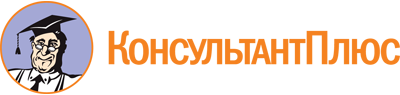 Постановление Правительства РФ от 20.05.2017 N 607
"О Правилах санитарной безопасности в лесах"Документ предоставлен КонсультантПлюс

www.consultant.ru

Дата сохранения: 02.05.2020
 Категория состояния деревьевВнешние признаки деревьевВнешние признаки деревьевКатегория состояния деревьевхвойныелиственные1 - здоровые (без признаков ослабления)крона густая (для данной породы, возраста и условий местопроизрастания); хвоя (листва) зеленая; прирост текущего года нормального размеракрона густая (для данной породы, возраста и условий местопроизрастания); хвоя (листва) зеленая; прирост текущего года нормального размера2 - ослабленныекрона разреженная; хвоя светло-зеленая; прирост уменьшен, но не более чем наполовину; отдельные ветви засохликрона разреженная; листва светло-зеленая; прирост уменьшен, но не более чем наполовину; отдельные ветви засохли; единичные водяные побеги3 - сильно ослабленныекрона ажурная; хвоя светло-зеленая, матовая; прирост слабый, менее половины обычного; усыхание ветвей до 2/3 кроны; плодовые тела трутовых грибов или характерные для них дуплакрона ажурная; листва мелкая, светло-зеленая; прирост слабый, менее половины обычного; усыхание ветвей до 2/3 кроны; обильные водяные побеги; плодовые тела трутовых грибов или характерные для них дупла4 - усыхающиекрона сильно ажурная; хвоя серая, желтоватая или желто-зеленая; прирост очень слабый или отсутствует; усыхание более 2/3 ветвейкрона сильно ажурная; листва мелкая, редкая, светло-зеленая или желтоватая; прирост очень слабый или отсутствует; усыхание более 2/3 ветвей5 - свежий сухостойхвоя серая, желтая или красно-бурая; кора частично опалалиства увяла или отсутствует; ветви низших порядков сохранились, кора частично опала5(а) - свежий ветровалхвоя зеленая, серая, желтая или красно-бурая; кора обычно живая, ствол повален или наклонен с обрывом более 1/3 корнейлиства зеленая, увяла, либо не сформировалась; кора обычно живая, ствол повален или наклонен с обрывом более 1/3 корней5(б) - свежий буреломхвоя зеленая, серая, желтая или красно-бурая; кора ниже слома обычно живая, ствол сломлен ниже 1/3 протяженности кронылиства зеленая, увяла, либо не сформировалась; кора ниже слома обычно живая, ствол сломлен ниже 1/3 протяженности кроны6 - старый сухостойживая хвоя (листва) отсутствует; кора и мелкие веточки осыпались частично или полностью; стволовые вредители вылетели; в стволе мицелий дереворазрушающих грибов, снаружи плодовые тела трутовиковживая хвоя (листва) отсутствует; кора и мелкие веточки осыпались частично или полностью; стволовые вредители вылетели; в стволе мицелий дереворазрушающих грибов, снаружи плодовые тела трутовиков6(а) - старый ветровалживая хвоя (листва) отсутствует; кора и мелкие веточки осыпались частично или полностью; ствол повален или наклонен с обрывом более 1/3 корней; стволовые вредители вылетелиживая хвоя (листва) отсутствует; кора и мелкие веточки осыпались частично или полностью; ствол повален или наклонен с обрывом более 1/3 корней; стволовые вредители вылетели6(б) - старый буреломживая хвоя (листва) отсутствует; кора и мелкие веточки осыпались частично или полностью; ствол сломлен ниже 1/3 протяженности кроны; стволовые вредители выше места слома вылетели; ниже места слома могут присутствовать: живая кора, водяные побеги, вторичная крона, свежие поселения стволовых вредителейживая хвоя (листва) отсутствует; кора и мелкие веточки осыпались частично или полностью; ствол сломлен ниже 1/3 протяженности кроны; стволовые вредители выше места слома вылетели; ниже места слома могут присутствовать: живая кора, водяные побеги, вторичная крона, свежие поселения стволовых вредителей7 - аварийные деревьядеревья со структурными изъянами (наличие дупел, гнилей, обрыв корней, опасный наклон), способными привести к падению всего дерева или его части и причинению ущерба населению или государственному имуществу и имуществу граждандеревья со структурными изъянами (наличие дупел, гнилей, обрыв корней, опасный наклон), способными привести к падению всего дерева или его части и причинению ущерба населению или государственному имуществу и имуществу гражданЛесные районыСрок запрета хранения заготовленной древесиныРайон притундровых лесов и редкостойной тайги Европейско-Уральской части Российской Федерации, Западно-Сибирский, Среднесибирский, Восточно-Сибирский и Дальневосточный районы притундровых лесов и редкостойной тайгис 1 июня по 1 августаСеверо-таежный район европейской части Российской Федерации, Северо-Уральский таежный район, Западно-Сибирский северотаежный равнинный район, Среднесибирский плоскогорный таежный район, Восточно-Сибирский таежный мерзлотный районс 1 июня по 1 августаКарельский, Балтийско-Белозерский, Двинско-Вычегодский, Средне-Уральский, Западно-Уральский, Камчатский, Нижнеангарский и Среднеангарский таежные районы, Западно-Сибирский средне-таежный равнинный районс 15 мая по 15 августаЮжно-таежный район европейской части Российской Федерации, Западно-Сибирский южно-таежный равнинный район, Верхнеленский и Дальневосточный таежные районыс 15 мая по 15 августаРайон хвойно-широколиственных (смешанных) лесов европейской части Российской Федерациис 1 мая по 1 сентябряПриамурско-Приморский хвойно-широколиственный районс 1 мая по 1 сентябряЛесостепной район европейской части Российской Федерации, Южно-Уральский лесостепной район, Западно-Сибирский подтаежно-лесостепной районс 15 апреля по 15 сентябряСреднесибирский подтаежно-лесостепной район, Забайкальский и Дальневосточный лесостепные районыс 15 апреля по 15 сентябряРайон степей европейской части Российской Федерациис 15 апреля по 15 сентябряРайон полупустынь и пустынь европейской части Российской Федерациис 1 апреля по 1 октябряСеверо-Кавказский и Крымский горные районыс 1 апреля по 1 октябряАлтае-Саянский горно-таежный район, Байкальский и Забайкальский горные лесные районы, Забайкальский горно-мерзлотный районс 15 мая по 15 августаАлтае-Саянский горно-лесостепной районс 15 апреля по 15 сентября